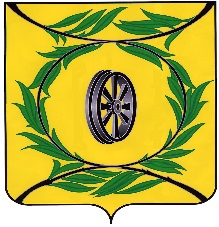 ФИНАНСОВОЕ УПРАВЛЕНИЕ КАРТАЛИНСКОГОМУНИЦИПАЛЬНОГО РАЙОНАП Р И К А З от «12» августа 2020 г.                                                                                                           № 132/1Об утверждении Методики и порядка планирования бюджетных ассигнований районного бюджета на 2021 год и на плановый период 2022 и 2023 годовВ соответствии со статьей 174.2 Бюджетного кодекса Российской Федерации и статьей 8 «Положения о бюджетном процессе в Карталинском муниципальном районе».  ПРИКАЗЫВАЮ: Утвердить прилагаемую Методику и порядок планирования бюджетных ассигнований районного бюджета на 2021 год и на плановый период 2022 и 2023 годов (далее именуется - Методика).Довести методику до главных распорядителей средств районного бюджета. Организацию выполнения настоящего приказа возложить на начальника сводного отдела исполнения районного и консолидированного бюджета Финансового управления Карталинского муниципального района Утарбекову У.С.Настоящий приказ вступает в силу со дня его подписания.Заместитель главы по финансовым вопросам– начальник Финансового управления  Карталинского муниципального района                                        Н.Н.Свертилова                                       с приказом ознакомлена:                              У.С.УтарбековаУТВЕРЖДЕНАприказом Финансового управленияКарталинского муниципального районаот 12 августа 2020 г. №132/1    Методика и порядок планирования бюджетных ассигнований районного бюджета на 2021 год и на плановый период 2022 и 2023 годовI Общее положение          1. Методика и порядок планирования бюджетных ассигнований на 2021 год и на плановый период 2022 и 2023 годов (далее именуется – Методика) разработана в соответствии со статьей 174.2 Бюджетного кодекса Российской Федерации, статьей 8 Положения о бюджетном процессе в Карталинском муниципальном районе», утвержденного Решением Собрания депутатов Карталинского муниципального района.          2. В настоящей Методике используются следующие понятия:          1) нормативный метод расчета бюджетных ассигнований – расчет объема бюджетных ассигнований на основе нормативов, утвержденных в соответствующих правовых актах  Карталинского района включая утвержденный в указанных правовых актах порядок индексации соответствующих нормативов, а также нормативных затрат на финансовое обеспечение оказания муниципальных услуг (работ), утверждаемых органами местного самоуправления Карталинского района, осуществляющими функции и полномочия учредителей муниципальных учреждений, с соблюдением общих требований, определенных областными, федеральными органами исполнительной власти, осуществляющими функции по выработке государственной политики и нормативно-правовому регулированию в установленной сфере деятельности;2) учетный метод (индексация) расчета бюджетных ассигнований – расчет объема бюджетных ассигнований путем индексации объема бюджетных ассигнований текущего года на уровень инфляции или иной коэффициент в соответствии с настоящей Методикой;3) плановый метод расчета бюджетных ассигнований – установление объема бюджетных ассигнований в соответствии с показателями, указанными в нормативном правовом акте, договоре, соглашении;4) метод натуральных показателей расчета бюджетных ассигнований –расчет объема бюджетных ассигнований на основе прогнозируемого потребления товаров (работ, услуг) для муниципальных нужд в натуральных величинах и стоимости соответствующих товаров (работ, услуг);5) иной метод расчета бюджетного ассигнования – расчет объема бюджетного ассигнования методом, отличным от нормативного метода, учетного, планового, метода натуральных показателей;6) показатели непосредственного результата муниципальной программы Карталинского муниципального района – показатели, отражающие вклад конкретных мероприятий в достижение целей программы;7) показатели конечного результата муниципальной программы Карталинского муниципального района – показатели, отражающие изменения социально-экономического развития района от реализации муниципальной программы, соответствуют в том числе показателям указов Президента Российской Федерации;8) проект - комплекс взаимосвязанных мероприятий, направленных на достижение уникальных результатов в условиях временных и ресурсных ограничений. К проектам относятся приоритетные проекты и муниципальные проекты;9) муниципальный проект- проект, обеспечивающий достижение целей, показателей и результатов муниципального проекта, мероприятия которого относятся к законодательно установленным полномочиям муниципального района, а также к вопросам местного значения района;10) проектная деятельность - деятельность, связанная с инициированием, подготовкой, реализацией и завершением проектов.3. Выбор метода планирования осуществляется с учетом положений нормативного правового акта, устанавливающего расходное обязательство, в зависимости от отраслевых и иных особенностей бюджетного ассигнования, а также в соответствии с настоящей Методикой.4. Особенности планирования бюджетных ассигнований на 2021 год и на плановый период 2022 и 2023 годов обусловлены:1) необходимостью приоритизации расходов местного бюджета в условиях сложившейся экономической ситуации;2) уточнением национальных целей развития Российской Федерации на период до 2030 года и целевых показателей, характеризующих их достижение, в соответствии с Указом Президента Российской Федерации от 21.07.2020 г.
№ 474 «О национальных целях развития Российской Федерации на период
до 2030 года» (далее именуется – Указ № 474);3) необходимостью обеспечения сохранения целевых показателей Указов Президента Российской Федерации  от 07.05.2012 г. № 597 «О мероприятиях по реализации государственной социальной политики», от 01.06.2012 г. № 761 «О Национальной стратегии действий в интересах детей на 2012 - 2017 годы» и от 28.12.2012 г. № 1688 «О некоторых мерах по реализации государственной политики в сфере защиты детей-сирот и детей, оставшихся без попечения родителей» в части оплаты труда отдельных категорий граждан (далее именуются – указы Президента Российской Федерации 2012 года), а также обеспечения минимального размера оплаты труда в соответствии с Федеральным законом «О минимальном размере оплаты труда»;4) уточнением объема и структуры бюджетных ассигнований с учетом ограниченного срока действия отдельных нормативных правовых актов Карталинского муниципального района;5) внесением изменений в бюджетное законодательство Российской Федерации и Челябинской области;6) внесением изменений в указания по применению бюджетной классификации Российской Федерации.5. Бюджетные ассигнования должны соответствовать закрытому Перечню видов бюджетных ассигнований с учетом статьи 69 Бюджетного кодекса Российской Федерации и рассчитываются с учетом положений статей 69.1, 70, 74.1, 78, 78.1, 78.2, 79, 79.1, 80, 136-138, 138.1, 138.2, 139, 139.1, 140 Бюджетного кодекса Российской Федерации. Планирование бюджетных ассигнований в иных видах не допускается.6. Планирование бюджетных ассигнований осуществляется раздельно на исполнение действующих расходных обязательств и принимаемых расходных обязательств. Основаниями возникновения действующих расходных обязательств, на исполнение которых планируется направить бюджетные ассигнования, являются нормативные правовые акты Карталинского муниципального района, договоры (соглашения), заключенные от имени Карталинского муниципального района, не предлагаемые (не планируемые) в 2021-2023 годах к изменению, к признанию утратившими либо к изменению с увеличением объема бюджетных ассигнований, предусмотренных на исполнение соответствующих обязательств в 2020 году. Основаниями возникновения принимаемых расходных обязательств, на исполнение которых планируется направить бюджетные ассигнования, являются нормативные правовые акты Карталинского муниципального района, договоры (соглашения), заключаемые от имени Карталинского муниципального района, предлагаемые (планируемые) к принятию (изменению) в 2021-2023 годах, к принятию либо изменению с увеличением объема бюджетных ассигнований, предусмотренных на их исполнение в 2020 году.Планирование бюджетных ассигнований на исполнение принимаемых обязательств осуществляется с учетом действующих и неисполненных обязательств при первоочередном планировании бюджетных ассигнований на исполнение действующих обязательств.II. Общие подходы к формированию объемов бюджетныхассигнований районного бюджета на 2021-2023 годы7. В качестве «базовых» объемов бюджетных ассигнований районного бюджета принимаются уточненные бюджетные ассигнования 2020 года, утвержденные Решением Собрания депутатов Карталинского муниципального района «О бюджете Карталинского муниципального района 2020 год и на плановый период 2021 и 2022 годов» (в действующей редакции). «Базовые» объемы бюджетных ассигнований уточняются с учетом:1) уменьшения объемов бюджетных ассигнований по расходным обязательствам ограниченного срока действия, а также в связи с уменьшением контингента получателей бюджетных средств;2) увеличения бюджетных ассигнований в связи с принятием в текущем году расходных обязательств, действие которых распространяется на планируемый период;3) увеличения бюджетных ассигнований на проведение ежегодной индексации по уровню прогнозируемой инфляции (индекс потребительских цен на конец года) расходов по полномочиям органов местного самоуправления в соответствии с базовым вариантом предварительного прогноза социально-экономического развития Карталинского района на 2021-2023 годы, по данным отдела по экономике Карталинского района (далее - отдел по экономике)(кроме расходов на оплату труда с начислениями на выплаты по оплате труда, налоговых и других платежей в бюджет).8. Фонд оплаты труда работников бюджетной сферы определяется с учетом сохранения в 2021-2023 годах начислений на выплаты по оплате труда в размере 30,2 % (включая тарифы страховых взносов на обязательное страхование от несчастных случаев на производстве и профессиональных заболеваний в размере 0,2 %). Формирование фонда оплаты труда осуществляется с учетом: категорий работников бюджетной сферы; решений об индексации (увеличении) фонда оплаты труда, принятых до очередного финансового года; решений о планируемой индексации (увеличении) фонда оплаты труда на очередной финансовый год и плановый период с учетом выполнения указов Президента Российской Федерации 2012 года и Федерального закона "О минимальном размере оплаты труда".9. Затраты на уплату налога на имущество, транспортного и земельного налогов рассчитываются иным методом в соответствии с налоговым законодательством.В качестве объекта налогообложения по налогам, уплачиваемым муниципальными бюджетными учреждениями, учитывается закрепленное за ними недвижимое имущество, в том числе земельные участки, и транспортные средства или приобретенное такими учреждениями за счет средств, выделенных им учредителем на приобретение такого имущества, за вычетом соответствующего имущества, сдаваемого в аренду с согласия учредителя.В качестве объекта налогообложения по налогам, уплачиваемым главными распорядителями и муниципальными казенными учреждениями, учитывается закрепленное за ними недвижимое имущество, в том числе земельные участки, и транспортные средства.10. Бюджетные ассигнования на исполнение публичных обязательств перед физическим лицом в денежной форме, полномочия по исполнению которых переданы в установленном порядке муниципальным бюджетным учреждениям, рассчитываются в соответствии с действующими нормативными правовыми актами Карталинского муниципального района, с учетом установленного в них порядка индексации соответствующих выплат и положений настоящего раздела.11. Планирование бюджетных ассигнований на обеспечение деятельности муниципальных казенных учреждений, а также на предоставление субсидий муниципальным бюджетным учреждениям финансовое обеспечение выполнения ими муниципальных заданий в части оказания муниципальных услуг (выполнения работ) (далее именуется – бюджетные ассигнования на оказание муниципальных услуг) осуществляется в рамках предельного объема бюджетных ассигнований, доведенного на указанные цели Финансовым управлением Карталинского муниципального района (далее - Финуправление района), исходя из необходимости обеспечения приоритизации и повышения эффективности бюджетных расходов и финансового обеспечения в полном объеме первоочередных обязательств.12. Бюджетные ассигнования на финансирование дорожного хозяйства на 2021 год и на плановый период 2022 и 2023 годов определяются иным методом в соответствии с Решением Собрания депутатов Карталинского муниципального района «О Положении «О порядке формирования и использования бюджетных ассигнований Дорожного Фонда Карталинского муниципального района».13. На уровне "базовых" бюджетных ассигнований плановым методом определяются объемы субсидий: муниципальным бюджетным учреждениям на иные цели; юридическим лицам, не являющимся муниципальными бюджетными учреждениями, а также объемы расходов на проведение отраслевых мероприятий.III. Порядок формирования и согласования предложений пораспределению (перераспределению) бюджетных ассигнований по кодам классификации расходов бюджетов14. Главные распорядители при планировании бюджетных ассигнований в пределах своей компетенции определяют приоритетность финансирования и объемы отдельных направлений расходов в пределах, доведенных Финуправлением района бюджетных ассигнований, исходя из необходимости:1)  включения в первоочередном порядке расходов на достижение целевых показателей, предусмотренных в паспортах муниципальных проектов, а также приоритетных проектов, включенных в состав муниципальных программ;2) безусловного выполнения действующих, в том числе социально значимых расходных обязательств;3) достижения максимального результата и эффективного использования бюджетных средств в рамках реализации стратегии социально-экономического развития Карталинского муниципального района, в том числе за счет оптимизации непервоочердных расходов;4) реализации мероприятий, связанных с обеспечением выполнения поручений Президента Российской Федерации, Правительства Российской Федерации, Губернатора Челябинской;5) полного финансового обеспечения публичных и публичных нормативных обязательств, а также первоочередных затрат муниципальных казенных, муниципальных бюджетных учреждений (включая налоговые обязательства), с учетом повышения эффективности их деятельности;6) иных приоритетных направлений бюджетных расходов;15. Предложения главных распорядителей по распределению (перераспределению) бюджетных ассигнований формируются в пределах, доведенных Финуправлением района предельных объемов бюджетных ассигнований. 16. Бюджетные ассигнования на оказание муниципальных услуг формируются только в отношении муниципальных услуг, включенных:в общероссийские базовые (отраслевые) перечни (классификаторы) государственных и муниципальных услуг, оказываемых физическим лицам (далее – общероссийские перечни); в региональный перечень (классификатор) государственных (муниципальных) услуг, не включенных в общероссийские перечни, и работ, оказание и выполнение которых предусмотрено нормативными правовыми актами Челябинской области, в том числе при осуществлении переданных им полномочий Российской Федерации и полномочий по предметам совместного ведения Российской Федерации и субъектов Российской Федерации.в перечень государственных и муниципальных услуг (функций, работ) предоставляемых органами местного самоуправления Карталинского муниципального района.Бюджетные ассигнования на оказание муниципальных услуг формируются на основании нормативных затрат на финансовое обеспечение оказания муниципальных услуг (работ), утверждаемых органами местного самоуправления Карталинского муниципального района, осуществляющими функции и полномочия учредителем муниципальных учреждений, с соблюдением общих требований, определенных областными, федеральными органами исполнительной власти, осуществляющими функции по выработке муниципальной политики и нормативно-правовому регулированию в установленной сфере деятельности.17. В срок не позднее 31 августа 2020 года главные распорядители в соответствии с пунктом 32 Графика составления бюджета направляют в Финауправление района свод показателей проектов муниципальных заданий на оказание муниципальных услуг, а также предложения по перечню и кодам целевых статей расходов бюджета на 2021 год и на плановый период 2022 и 2023 годов, подготовленные с учетом согласованного отделом по экономике перечня муниципальных программ и объема расходов муниципального бюджета, включаемых в муниципальные программы.18. В срок не позднее 21 октября 2020 года в соответствии с пунктом 48 Графика составления бюджета главные распорядители представляют в отдел по экономике сведения о планируемых объемах оказания муниципальных услуг (работ) казенными учреждениями и бюджетными учреждениями, а также о планируемых на 2021-2023 годы субсидий на их финансовое обеспечение.IV. Составление пояснительной записки в части, касающейся бюджетных ассигнований главного распорядителя (ответственного исполнителя соответствующих муниципальных программ) на 2021 год и на плановый период 2022 и 2023 годов.19. Пояснительная записка к проекту районного бюджета составляется главными распорядителями с разграничением расходов на реализацию муниципальных программ и непрограммных направлений расходов.20. В составе пояснительной записки необходимо отразить по каждой муниципальной программе и непрограммному направлению расходов: - цели и задачи, которые предусматривается выполнить в рамках исполнения бюджетных ассигнований, предусмотренных проектом районного бюджета;- отраслевые особенности и факторы, оказывающие влияние на планирование бюджетных ассигнований, в том числе причины отклонений бюджетных ассигнований в каждом из периодов.21. Пояснительная записка представляется в Финуправление района на бумажном и электронном носителях, объемные показатели приводятся в тысячах рублей с одним знаком после запятой.V. Особенности отражения бюджетных ассигнований по кодам бюджетной классификации22. Распределение бюджетных ассигнований на 2021-2023 годы по кодам классификации расходов бюджетов следует осуществлять в соответствии (с учетом):1) с Порядком формирования и применения кодов бюджетной классификации Российской Федерации, их структурой и принципами назначения, утвержденным приказом Министерства финансов Российской Федерации (далее именуется – Минфин России) от 6 июня 2019 года № 85н в редакции приказа Минфина России от 8 июня 2020 года № 98н (далее именуются – Порядок № 85н, Приказ № 98н);2) с приказом Минфина России от 8 июня 2020 года № 99н (далее – Приказ № 99н);3) подготовленных Министерством финансов Российской Федерации (далее именуется – Минфин России) таблиц по изменениям бюджетной классификации Российской Федерации, действующим при составлении проекта федерального бюджета на 2021 год и на плановый период 2022 и 2023 годов (далее именуются – методические таблицы) в том числе:Сопоставительной таблицы изменений единых для бюджетов бюджетной системы Российской Федерации видов расходов классификации расходов бюджетов, применяемых в 2020 году, к применяемым в 2021 году и плановом периоде 2022 и 2023 годов;Таблицы соответствия разделов (подразделов) и видов расходов классификации расходов бюджетов, применяемых при составлении и исполнении федерального бюджета на 2021 год и на плановый период 2022 и 2023 годов;Аналитической таблицы направлений расходов, применяемых в 2020 году, к применяемым в 2021 и плановом периоде 2022 и 2023 годов; 4) методических указаний Минфина России по распределению бюджетных ассигнований федерального бюджета на 2021год и на плановый период 2022 и 2023 годов по кодам классификации расходов бюджетов в части раздела 7 «Особенности отражения бюджетных ассигнований по кодам классификации расходов бюджетов на 2021 год и на плановый период 2022 и 2023 годов» (далее именуются – Методические указания).Не позднее 31 августа 2020 года главные распорядители в соответствии с пунктом 32 Графика составления бюджета представляют в Финуправление района согласованное с заместителями главы Карталинского муниципального района по курируемым направлениям распределение (перераспределение) доведенных Финуправлением района проектировок бюджетных ассигнований по кодам классификации расходов бюджетов, с учетом согласованных отделом по экономике предложений по перечню муниципальных программ и их структуре;23. Бюджетные ассигнования подлежат распределению по соответствующим разделам (подразделам) классификации расходов бюджетов в соответствии с требованиями пункта 18 раздела III «Классификация расходов бюджетов» Порядка № 85н, а также с учетом Таблицы соответствия разделов (подразделов) и видов расходов классификации расходов бюджетов, применяющихся при составлении и исполнении федерального бюджета на 2021 год и на плановый период 2022 и 2023 годов, и особенностей применения разделов и подразделов, отраженных в разделе 7.1.1 Методических указаний.24. Бюджетные ассигнования подлежат распределению по соответствующим целевым статьям классификации расходов бюджетов в соответствии с пунктами 19-29,34,37-39, 39.1,43 раздела III «Классификация расходов бюджетов» Порядка № 85н, с учетом:перечня кодов и наименований целевых статей расходов районного бюджета (далее – перечень ЦСР) и порядка их применения, утвержденных Финуправлением района и применяемых при исполнении районного бюджета на 2020 год и на плановый период 2021 и 2022 годов;аналитической таблицы направлений расходов, применяемых в 2020 году, к применяемым в 2021 году и плановом периоде 2022 и 2023 годов;согласованных отделом по экономике предложений по уточнению перечня муниципальных программ и их структуры;необходимости детализации в перечне ЦСР приоритетных проектов, финансовое обеспечение которых учтено в проекте районного бюджета.25. Бюджетные ассигнования подлежат распределению по соответствующим видам расходов классификации расходов бюджетов в соответствии с требованиями пунктов 44-48 раздела III «Классификация расходов бюджетов» Порядка № 85н, с учетом таблицы соответствия разделов (подразделов) и видов расходов классификации расходов бюджетов, применяющихся при составлении и исполнении федерального бюджета на 2021 год и на плановый период 2022 и 2023 годов,  Сопоставительной таблицы изменений единых для бюджетов бюджетной системы Российской Федерации видов расходов классификации расходов бюджетов, применяемых в 2020 году, к применяемым в 2021 году и плановом периоде 2022 и 2023 годов и изменений видов расходов,  отраженных в разделе 7.3.1 Методических указаний.Распределение бюджетных ассигнований районного бюджета на 2021 год и на плановый период 2022 и 2023 годов осуществляется главными распорядителями по элементам видов расходов классификации расходов бюджетов.По элементу вида расходов "242 Закупка товаров, работ, услуг в сфере информационно-коммуникационных технологий" отражаются расходы местного бюджета на реализацию мероприятий по информатизации в части региональных (муниципальных) информационных систем и информационно-коммуникационной инфраструктурыVI. Представление предложений по разработке (внесению изменений,приостановлению действия, изменению сроков вступления в силу, признанию утратившими силу) нормативных правовых актов Карталинского муниципального района в целях подготовки и реализации проекта решения «О бюджете Карталинского муниципального района на 2021 год и на плановый период 2022 и 2023 годов»26. Главные распорядители вносят в Финуправление района:1) предложения для включения в текстовые статьи проекта решения «О бюджете Карталинского муниципального района на 2021 год и на плановый период 2022 и 2023 годов» с приложением пояснительной записки;2) перечень нормативных правовых актов Карталинского муниципального района, принятие которых необходимо для установления (изменения, отмены) расходных обязательств, учтенных в проекте решения «О бюджете Карталинского муниципального района на 2021 год и на плановый период 2022 и 2023 годов» по форме согласно приложению 1 к настоящей Методике;3) предложения для включения в нормативный правовой акт Финуправления района, утверждающий перечень и коды целевых статей расходов районного бюджета на 2021 год и на плановый период 2022 и 2023 годов, исходя из необходимости обеспечения включения в указанный перечень максимального количества целевых статей расходов районного бюджета, планируемых к использованию в 2021-2023 годах, в том числе на условиях софинансирования из областного бюджета;4) предложения для включения в проект постановления администрации Карталинского муниципального района решения «О мерах по обеспечению исполнения бюджета Карталинского муниципального района»;5) предложения по внесению изменений, приостановлению действия, изменению сроков вступления в силу, признанию утратившими силу нормативных правовых актов Карталинского муниципального района и их отдельных положений, финансовое обеспечение которых в 2021 году и плановом периоде 2022 и 2023 годов не предполагается. 